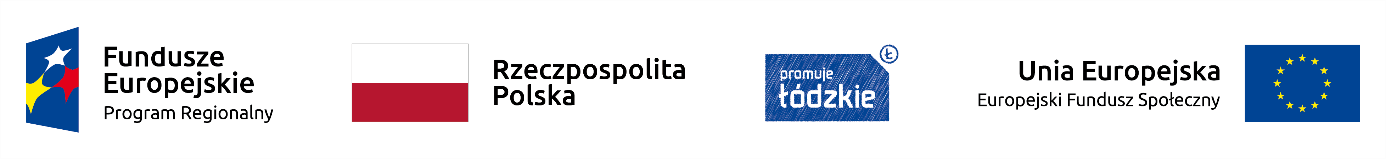 Projekt nr RPLD.11.03.01-10-0046/17, pn.” Lepszy start w zawodowe jutro”, 
współfinansowany ze środków Europejskiego Funduszu Społecznego 
w ramach Regionalnego Programu Operacyjnego Województwa Łódzkiego na lata 2014-2020HARMONOGRAM ZAJĘĆ Z JĘZYKA NIEMIECKIEGO ZAWODOWEGO 2020 ROKDATALICZBA GODZIN DYDAKTYCZNYCH04.06.20205 godz.05.06.20205 godz.12.06.20205 godz.15.06.20205 godz.22.06.20205 godz.25.06.20205 godz.RAZEM30 godz.